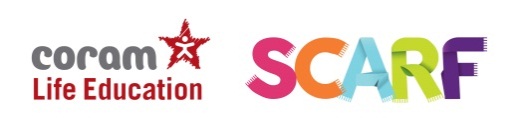 ORDER FORMCoram Life Education                                                                                                          						  cle@coram.org.ukCoram Campus                                                                                                                       					020 7520 036441 Brunswick SquareLondon WC1N 1AZSCHOOL NAME AND URN                                                                     STREET ADDRESS                                                                                                        DATE: DD/MM/YYYYPOST CODEPHONEEMAIL TICK All THAT APPLY ITEMDESCRIPTION – Training *If you would like more than two training places please email cle@coram.org.uk * Please specify the date you require for this training in your accompanying email. Dates can be found here.ITEM PRICEVATTOTALRSE One Day teacher training SCARF Subscribers £75£15£90RSE One Day teacher training Non-SCARF Subscribers        £105£21£126